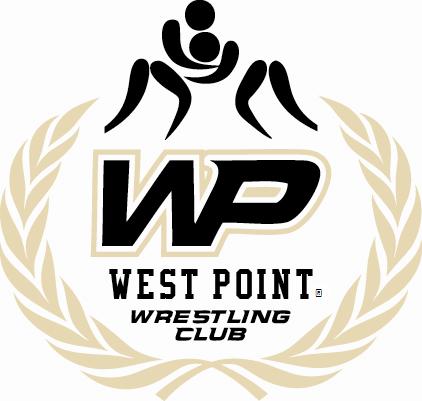 West Point® Wrestling Club Free Clinic/Meet and Greet, for all ages: On Friday, December 7that Arvin Gym, West Point, NYGrades K – 12:   5:00-6:00 pm   1 Session :   Friday, December 7th, 2012Refreshments will be served after the clinic!!!      Featuring:Paul Young- Army Assistant Coach, 3x NCAA Qualifier for Indiana University, Ranked as high as 5th nationally, 2x Indiana H.S. State Champ  Enock Francois- Army Volunteer Assistant Coach & Head Club Coach, 3x NAIA All-American including a runner-up finish senior year, still competing at the Senior level in hopes for an Olympic berth in 2016NCAA D1 WrestlersFor more information please visit our facebook page and/or website at www.westpointwrestlingclub.org *DISCLAIMER:  This organization is a non-Federal entity organized by individual members of the West Point community.  We are not endorsed by the United States Military Academy, United States Army, or Department of Defense. 